Twenty-Ninth Annual
Rev. Dr. Martin Luther King, Jr.Citywide Interfaith Worship Service17 JANUARY 2016		4:00 P.M.ORGAN PRELUDE……………………..…….……….…..…Loyd LeBlanc		Organist,St. Gerard	FAITH BANNER PROCESSIONAL 	Faith Groups
 Psalm 150HOST CONGREGATION  WELCOME………..…Father James E. Shea                                                                                                       AND CALL TO WORSHIP                                            Pastor, St. Gerard Church 
OPENING HYMN……………….………San Antonio Archdiocesan Choir 
			                                                                                 Rick McLaughlin, Director  
  
LITANY OF CELEBRATION……………..………Dominique Preyor-Johnson,             							           Mt. Zion 1st Baptist                                                                                                                                                                                        (Please stand)	 L:  Today, we come to remember a great humanitarian and man of faith — the Rev. Dr. Martin Luther King, Jr.All:  It is good to remember and celebrate the legacy of his love.  May our faith lead us to always practice love and respect for all humanity and seek the higher ground of compassion and reconciliation.L:  The Dream is alive for those who pursue peace and selflessness for the sake of human dignity and spiritual well being.All:  We remember the power of faith today and the power that faith can bring to those who seek Truth, Justice, and Righteousness in their daily lives.  Faith is always above fear, and we shall pursue that Faith within us to ensure we are no longer hostages of darkness and ignorance.  We endeavor to keep the Dream alive.  This is our commitment so others may yet be free in Faith, Hope, and Love.  Amen!INVOCATION......................................Archbishop Gustavo Garcia-Siller                                                                                                                                       Archdiocese of San Antonio 
PRAISE DANCE…………………………………….…Childress Memorial 
                                                                                           Dawn Sance, Director BLOWING OF THE SHOFAR (RAM’S HORN)……………..Daniel Klein
                                                                                    Ba’al Tekiah, Temple Beth-ElA PRAYER OF UNDERSTANDING………….……...Imam Omar Shakir 
                                                                                                                                                   Imam, Masjid BalalMLK COMMISSION GREETINGS…………………………Dr. John Abdo	MLK Interfaith Worship Service Committee Chairman 	Brandon A. Logan
                                                                                                                       MLK Commission Chair Buddhist Chant………………….…………………….. Minako Shibazaki                                                                                                        SGI USA

PRAYER FOR OUR NATION………..………….…..…Rev. Leslie Hollon 
Pastor, Trinity Baptist Church

Sikh Chant………………………………………….. Hardeep Singh Raina
                                                                                                  Sikh Dharamsal
                                                                                                                                                               INTRODUCTION OF GUEST SPEAKER……….…Rev.James Amerson  
                                                                                                                                    Pastor, St. Paul UMC Church GUEST SPEAKER…………………….……….. ….Judge Jason Pulliam                                                                                                                                                             Justice, Fourth Court of Appeals
REFLECTION…………………………………………….……Allee Wallace
                                                                                       Second Baptist Church                                                                                                                                 THE OFFERING………………………………….Rev. Dr. Dick Cheatham
                                                                                                                           University United Methodist Church                                                                                                                                                                    THE OFFERTORY…………... ....…     San Antonio Archdiocesan Choir 
                                                                                                                                     Rick McLaughlin, Director 
                                                                  (Proceeds to benefit the MLK Scholarship Fund)REFLECTION………………………………Arathi School of Indian Dance
A PRAYER FOR PEACE…………………..….Rabbi David Komerofsky                                                                                                                                                 Rabbi, Temple Chai                                                                                                                                    CLOSING SONG…………………………………………….…………….All                                                 “We Shall Overcome”

BENEDICTION………………...………………...…Rev. Robert Jemerson 
                                                                                                                                 Pastor, Second Baptist Church 
 RECESSIONAL …..…………………….………………Cantor Julie Berlin 
Oseh Shalom                                                                                                                                    Temple Beth-El
RECEPTION IN THE SCHOOL CAFETERIA…..…..………………….All
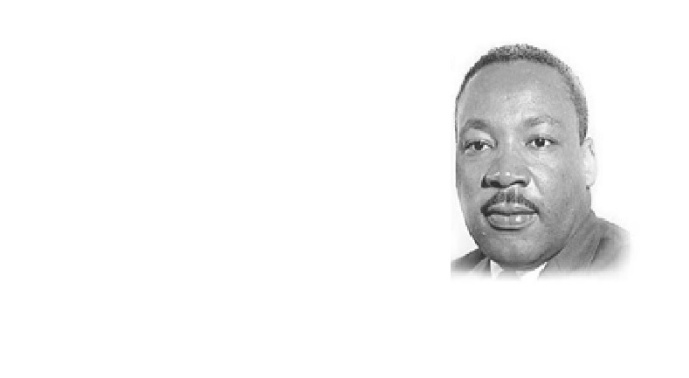 We Shall OvercomeWe shall overcome; we shall overcome, We shall overcome some dayOh, deep in my heart I do believe, We shall overcome some dayWe’ll walk hand in hand; we’ll walk hand in hand,We’ll walk hand in hand some dayOh, deep in my heart I do believe, We’ll walk hand in hand some dayWe shall live in peace; we shall live in peace, We shall live in peace some dayOh, deep in my heart I do believe, We shall live in peace some dayThe Lord will see us through; the Lord will see us throughThe Lord will see us through some day,Oh, deep in my heart I do believeThe Lord will see us through some day.*************************************************************************************************WORDS OF HOPE“But let Justice run down like a riverand Righteousness like a mighty Stream.” (Amos 5:24)[NKJV]*************************************************************************************************In Recognition of San Antonio Interfaith Groups:
Community of Churches for Social Action – Gayle Johnson and Rev. Herman Price
Interreligious Council of San Antonio – Dr. Peggy Starkey
peaceCENTER San Antonio – Rev. Ann Helmke
Race Unity Day – Wini Barnum NewmanSan Antonio Community of Congregations – Jeanne Goodlin
Tri-faith Dialogue – Barbie Gorelick Callanan
United Communities of San Antonio – Maudie Muraida and Megan Fisher Kluger
************************************************************************************************
Acknowledgements:  We thank the members of St. Gerard Catholic Church. And also the Ushers of Second Baptist Church.  We thank the National Council of Jewish Women, the Sikh Faith Community (Sikh Dharamsal), the Temple Beth-El Brotherhood, and the Baha’i Faith Community for the food and refreshments.  With Special thanks to Rhonda Grimm for graphic design.  The MLK Interfaith Worship Service Planning Committee: Dr. John Abdo, Baha’i Faith Representative; Rev. Dr. Dick Cheatham, University United Methodist Church; Jeanne Goodlin, San Antonio Community of Congregations; Nettie Hinton, Holy Redeemer Catholic Church; Rev. Dr. Robert Jemerson, Second Baptist Church; Ms. Judy Lackritz, Community Relations Council of the Jewish Federation of San Antonio; Imam Abdur-Rahim Muhammad, Masjid Bilal, Ms. Maudie Muraida, United Communities of San Antonio; Gloria Ray, St. Paul United Methodist Church;  Hardeep Singh Raina, Sikh Dharamsal, and Rachel Walsh, CRC of the Jewish Federation and Temple Beth-El.  TWENTY-NINTH ANNUALREV. DR. MARTIN LUTHER KING, JR.CITYWIDE INTERFAITH WORSHIP SERVICE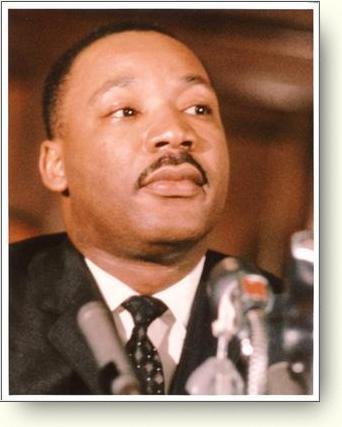 Hosted byMLK Commission of San Antonioat theSt. Gerard Catholic Church 1523 Iowa Street San Antonio, TX 78203Sunday, 17 January 2016, 4:00 P.M. Attend The March:Monday, 10:00 A.M., 18 January 2016From MLK Freedom Bridge on Martin Luther King Street to Pittman-Sullivan Park (1101 Iowa Street)